03.03.20163 марта в Центральной Библиотеке им. М. Ю. Лермонтова культурный центр им. А.И. Фатьянова представляет антологию современной лирики «Бесконечный свет». Презентация книги пройдет в Белом зале в 16:00 по адресу: пр. Литейный, д. 19.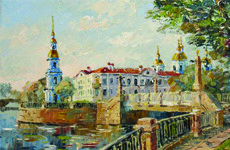 В презентации участвуют Анна Фатьянова-Китина, Олег Чупров, Александр Бобров, Наталья Чистякова, Владимир Шемшученко, Валентина Ефимовская, Николай Рачков, Юрий Юрченко и др.Мероприятие курирует Наталья Юрьевна Ежова.
Подробности по телефону: 272-75-95Время проведения: 16:00–20:00Автор проекта антологии восьмистиший, Чистякова Наталья Дмитриевна, вологжанка.Это уникальное издание интересно тем, что это первый опыт подобного печатного  издания, в  котором удалось собрать стихи поэтов из разных регионов России: от крупных городов до небольших, отдалённых поселков.И голос каждого не потерялся, не слился с другими, а добавил яркуюкраску к картине сегодняшней жизни нашей страны. Здесьзвучат и актуальные темы возрождения духовности, поискаисторических путей государства российского, и вечные темылюбви и верности. Первый сборник увидел свет в 2011,(составители: Марина Буланова, Полина Рожнова Наталья Чистякова), в 2015-2-я книга(составители: Марина Буланова, Наталья Чистякова).